C200 series Fly-In to Orange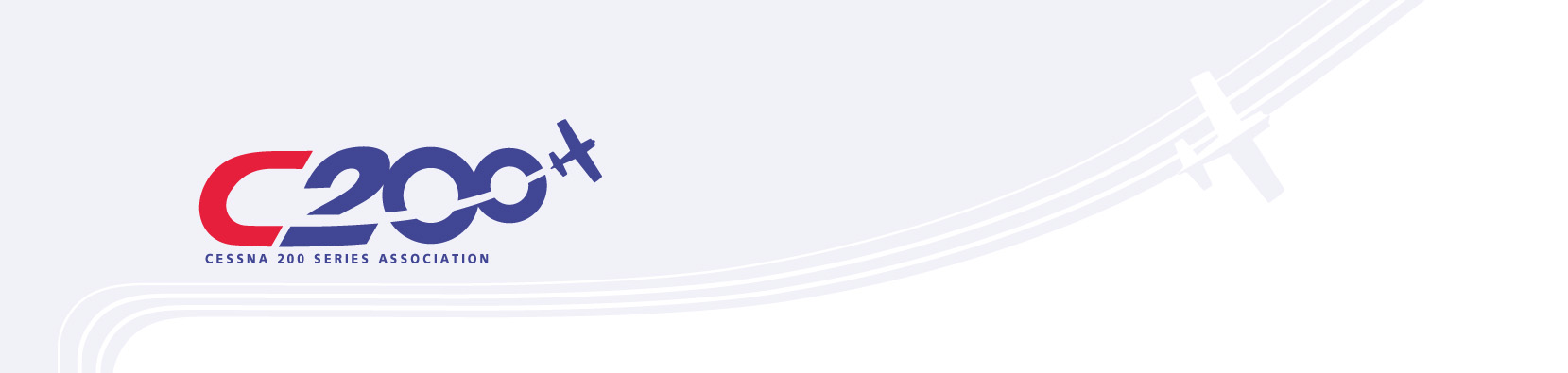 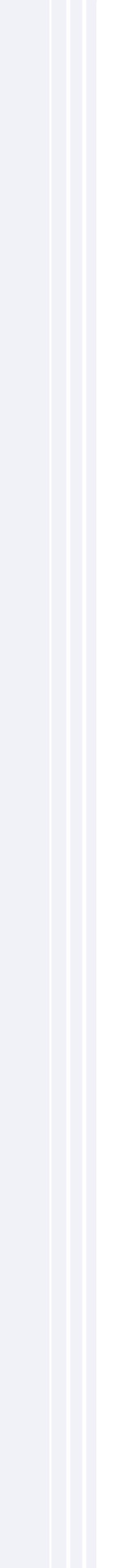 20th to 23rd October 2023Initial Itinerary subject to change Friday 20/10:  		Arrivals Transfer to The Oriana	 	1830:   Welcome - Salon Deluxe Room at the OrianaSaturday 21/10:0830– General & AGM meetings - Peacock Room at the Oriana0930- Tech Talk with Tony Brand - Peacock Room at the Oriana1100- Bus transfer to Mayfield Gardens 1230– Lunch and with garden exploration         	1630- Bus Transfer to Oriana approximately  1900- Evening Meal -The Peacock Room at the OrianaSunday 22/10: 0830 – Bus Transfer to the Agrestic Grocer 0845 – Breakfast0945 – Bus Transfer to Lake Canobolas            1000 – Disk Golf1230 – Bus transfer to The Stockman’s Winery1300 – Lunch 1530 – Bus Transfer to Oriana1830 - Evening Meal at Robin Hood (Walking distance 11 mins)		Monday 23/10:   As all good things have come to an end - prepare for your onward journey. Patricia 0407 012 014 or Robyn 0408 752 053 for more information.   